Revised Calendar of meetings in 2023Document prepared by the Office of the UnionDisclaimer:  this document does not represent UPOV policies or guidanceThe purpose of this revision is to report on changes to the calendar of meetings in 2023 approved by the Consultative Committee at its ninety-ninth session, held in Geneva on October 27 and 28, 2022, and the Council at its fifty-sixth ordinary session, held in Geneva on October 28, 2022 (see document C/56/15 “Report”, paragraph 62).  This revision also reflects developments in accordance with the work programs approved by the Consultative Committee and the Council:NOVEMBER 2022Friday, 25 (11.30-14.00)	WG-DUS/1 (hybrid meeting)DECEMBER 2022Wednesday, 14 (12.00-15.00)	CC/WG-EDV/1 (virtual meeting)JANUARY 2023Tuesday, 31 (to be confirmed) (10.30-12.30)	CC/VSG/1 (virtual hybrid meeting)Tuesday, 31 (afternoon)	SC-VSG/2FEBRUARY 2023Wednesday, 1	SC-VSG/2 (continued)Wednesday, 8 (11.30-14.00)	WG-DUS/2 (virtual meeting)MARCH 2023Wednesday, 15 (12.00-14.00)	EAF/21 EAM/1 (virtual hybrid meeting)Monday, 20 (13.00.-15.30)	WG-DUS/3 (hybrid meeting)Monday, 20 (16.00-18.00) 	TC-EDC (virtual hybrid meeting)Wednesday, 15 Tuesday, 21 (13.00-16.00)	WG-HRV/3 (virtual hybrid meeting)Tuesday, 21 (17.00-19.00)and Wednesday, 22	TC-EDC (virtual hybrid meeting)Wednesday, 22 (9.30-12.30 and 14.30-17.30)	Seminar on the interaction between plant variety protection and the use of plant breeding technologies (hybrid meeting)Thursday, 23 (morning) 	CC/100Thursday, 23 (afternoon) 	C(Extr.)/35 (extraordinary session) (physical participation only)Friday, 24 (9.00-11.30)	CC/WG-EDV (hybrid meeting) Thursday, 16 Friday, 24 (13.00-16.00)	WG-SHF/3 (virtual hybrid meeting)OCTOBER 2023Tuesday, 24 (evening)	EAF/22 EAM/2 (hybrid meeting)[Annexes follow]ANNEX IDATES OF MEETINGS IN 2023presented in order of the organsCouncilC(Extr.)/35 	March 23 (afternoon) (extraordinary session) (physical participation only)C/57	October 27Consultative CommitteeCC/100 	March 23 (morning)CC/101	October 262023 Informal Meeting for Members of the Union Concerning the Procedure for the Appointment of a New Vice Secretary-General (CC/VSG/1)CC/VSG/1	January 31 (hybrid meeting) (10.30-12.30)Ad hoc Sub-Committee concerning the appointment of a new Vice Secretary-General (SC-VSG)SC-VSG/2	January 31 and February 1Consultative Committee Working Group on Essentially Derived Varieties (CC/WG-EDV)CC/WG-EDV	March 24 (hybrid meeting) (9.00-11.30) Working group on guidance concerning smallholder farmers in relation to private and 
non-commercial use (WG-SHF)WG-SHF/3	March 24 (hybrid meeting) (13.00-16.00)Administrative and Legal CommitteeCAJ/80	October 25Meeting on Electronic Applications (EAM)EAM/1	March 15 (hybrid meeting) (12.00-14.00)EAM/2	October 24 (evening) (hybrid meeting) Working group on harvested material and unauthorized use of propagating material (WG-HRV)WG-HRV/3	March 21 (hybrid meeting) (13.00-16.00)Technical CommitteeTC/59	October 23 and 24Enlarged Editorial Committee (TC-EDC)March 20 (16.00-18.00) and 21 (17.00-19.00) (hybrid meeting)October 17 and 18 (virtual meeting); and October 23 (evening)Working Group on DUS support (WG-DUS)WG-DUS/2	February 8 (11.30-14.00) (virtual meeting)WG-DUS/3	March 20 (13.00-15.30) (hybrid meeting)Technical Working Party for Agricultural Crops (TWA)	TWA/52	May 22 to 26 (virtual meeting) Technical Working Party for Fruit Crops (TWF)	TWF/54	July 3 to 7, Nîmes, FranceTechnical Working Party for Ornamental Plants and Forest Trees (TWO)	TWO/55	June 12 to 16 (virtual meeting) Technical Working Party for Vegetables (TWV)	TWV/57	May 1 to 5, Antalya, TürkiyeSeminar on the interaction between plant variety protection and the use of plant breeding technologies (UPOV/SEM/GE/23)	March 22 (hybrid meeting) (9.30-12.30 and 14.30-17.30)[Annex II follows]ANNEX IIDATES OF MEETINGS IN 2023presented in chronological orderJANUARY 2023	Tuesday, 31 (10.30-12.30)	CC/VSG/1 (hybrid meeting) 	Tuesday, 31 (afternoon)	SC-VSG/2FEBRUARY 2023	Wednesday, 1	SC-VSG/2 (continued)	Wednesday, 8 (11.30-14.00)	WG-DUS/2 (virtual meeting)MARCH 2023	Wednesday, 15 (12.00-14.00)	EAM/1 (hybrid meeting)	Monday, 20 (13.00.-15.30)	WG-DUS/3 (hybrid meeting)	Monday, 20 (16.00-18.00)	TC-EDC (hybrid meeting)	Tuesday, 21 (13.00-16.00)	WG-HRV/3 (hybrid meeting)	Tuesday, 21 (17.00-19.00)	TC-EDC (hybrid meeting)	Wednesday, 22 (9.30-12.30		and 14.30-17.30)	UPOV/SEM/GE/23 (hybrid meeting)	Thursday, 23 (morning) 	CC/100	Thursday, 23 (afternoon) 	C(Extr.)/35 (extraordinary session) (physical participation only)	Friday, 24 (9.00-11.30) 	CC/WG-EDV (hybrid meeting) 	Friday, 24 (13.00-16.00)	WG-SHF/3 (hybrid meeting)MAY 2023	Monday, 1 to Friday, 5	TWV/57, Antalya, Türkiye	Monday, 22 to Friday, 26	TWA/52 (virtual meeting) JUNE 2023	Monday, 12 to Friday, 16	TWO/55 (virtual meeting) JULY 2023	Monday, 3 to Friday, 7	TWF/54, Nîmes, FranceOCTOBER 2023	Tuesday, 17 and Wednesday, 18	TC-EDC (virtual meeting)	Monday, 23 	TC/59	Monday, 23 (evening)	TC-EDC	Tuesday, 24	TC/59	Tuesday, 24 (evening)	EAM/2 (hybrid meeting)	Wednesday, 25	CAJ/80	Thursday, 26	CC/101	Friday, 27	C/57[Annex III follows]ANNEX IIITENTATIVE DATES OF MEETINGS IN 
2024 AND 2025MARCH 2024 (week 12)	Tuesday, 19 and Wednesday, 20	TC-EDC (virtual meeting)APRIL 2024	Monday, 8 to Friday, 12	TWM/2OCTOBER 2024 (week 43)	Tuesday, 15 and Wednesday, 16	TC-EDC (virtual meeting)	Monday, 21 	TC/60	Monday, 21 (evening)	TC-EDC	Tuesday, 22	TC/60	Wednesday, 23	CAJ/81	Thursday, 24	CC/102	Friday, 25	C/58MARCH 2025 (week 12)	Tuesday, 18 and Wednesday, 19	TC-EDC (virtual meeting)OCTOBER 2025 (week 43)	Tuesday, 14 and Wednesday, 15	TC-EDC (virtual meeting)	Monday, 20	TC/61	Monday, 20 (evening)	TC-EDC	Tuesday, 21	TC/61	Wednesday, 22	CAJ/82	Thursday, 23	CC/103	Friday, 24	C/59[End of Annex III and of document]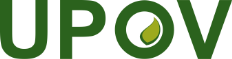 EInternational Union for the Protection of New Varieties of PlantsCouncilFifty-Sixth Ordinary SessionGeneva, October 28, 2022C/56/8 Rev.Original:  EnglishDate:  December 2, 2022